Library Book SaleBook Sale DatesSPRING 2017Thursday, March 9, 2017 | Pre-sale: 6:30 - 8:30 p.m. | $5 entrance fee
Friday, March 10, 2017 | 9 a.m. - 8:30 p.m.
Saturday, March 11, 2017 | 9 a.m. - 4:30 p.m.
Sunday, March 12, 2017 | 1 p.m. - 4 p.m.3110 Martin Lane, Rolling Meadows, ILFor more info call: 259-6050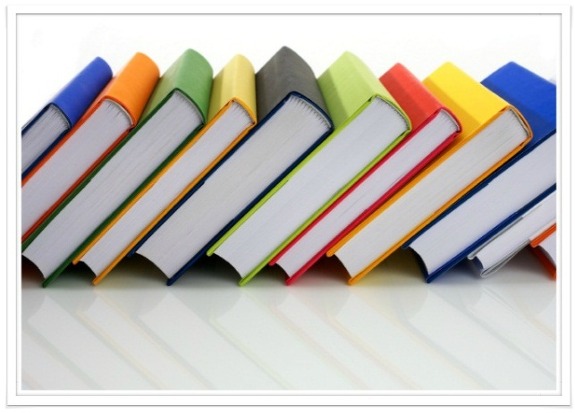 